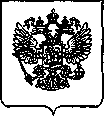 МИНИСТЕРСТВО ОБРАЗОВАНИЯ И НАУКИ РОССИЙСКОЙ ФЕДЕРАЦИИПРИКАЗ_ № 1400 « _28»       декабря     2013 Г.Об утверждении Порядка  и проведении государственной итоговой аттестации по образовательным программам среднего общего образованияВ соответствии с частью 5 и пунктом 1 части 13 статьи 59 Федерального закона от 29 декабря 2012 г. № 273-ФЗ «Об образовании в Российской Федерации» (Собрание законодательства Российской Федерации, 2012, № 53, ст. 7598; 2013, № 19, ст. 2326; № 30, ст. 4036) и подпунктами 5.2.35-5.2.37 Положения о Министерстве образования и науки Российской Федерации, утверждённого постановлением Правительства Российской Федерации от 3 июня 2013 г. № 466 (Собрание законодательства Российской Федерации, 2013, № 23, ст. 2923; № 33, ст. 4386; № 37, ст. 4702), приказываю:Утвердить прилагаемый Порядок проведения государственной итоговой аттестации по образовательным программам среднего общего образования.Признать утратившими силу приказы Министерства образования и науки Российской Федерации:от 15 февраля 2008 г. № 55 «Об утверждении формы свидетельства о результатах единого государственного экзамена» (зарегистрирован Министерством юстиции Российской Федерации 29 февраля 2008 г., регистрационный № 11257);от 28 ноября 2008 г. № 362 «Об утверждении Положения о формах и порядке проведения   государственной   (итоговой)   аттестации   обучающихся,   освоившихосновные общеобразовательные программы среднего (полного) общего образования» (зарегистрирован Министерством юстиции Российской Федерации 13 января 2009 г., регистрационный № 13065);от 30 января 2009 г. № 16 «О внесении изменения в Положение о формах и порядке проведения государственной (итоговой) аттестации обучающихся, освоивших основные общеобразовательные программы среднего (полного) общего образования, утвержденное приказом Министерства образования и науки Российской Федерации от 28 ноября 2008 г. № 362, и об утверждении образца справки об обучении в образовательном учреждении, реализующем основные общеобразовательные программы основного общего и (или) среднего (полного) общего образования» (зарегистрирован Министерством юстиции Российской Федерации 20 марта 2009 г., регистрационный № 13559);от 2 марта 2009 г. № 68 «Об утверждении Порядка выдачи свидетельства о результатах единого государственного экзамена» (зарегистрирован Министерством юстиции Российской Федерации 31 марта 2009 г., регистрационный № 13636);от 3 марта 2009 г. № 70 «Об утверждении Порядка проведения государственного выпускного экзамена» (зарегистрирован Министерством юстиции Российской Федерации 7 апреля 2009 г., регистрационный № 13691);от 9 марта 2010 г. № 169 «О внесении изменений в Порядок выдачи свидетельства о результатах единого государственного экзамена, утвержденный приказом Министерства образования и науки Российской Федерации от 2 марта 2009 г. № 68» (зарегистрирован Министерством юстиции Российской Федерации 8 апреля 2010 г., регистрационный № 16831);от 5 апреля 2010 г. № 265 «О внесении изменений в Порядок проведения государственного выпускного экзамена, утвержденный приказом Министерства образования и науки Российской Федерации от 3 марта 2009 г. № 70» (зарегистрирован Министерством юстиции Российской Федерации 4 мая 2010 г., регистрационный № 17093);от 11 октября 2011 г. № 2451 «Об утверждении Порядка проведения единого государственного экзамена» (зарегистрирован Министерством юстиции РоссийскойФедерации 31 января 2012 г., регистрационный № 23065);от 19 декабря 2011 г. № 2854 «О внесении изменений в Положение о формах и порядке проведения государственной (итоговой) аттестации обучающихся, освоивших основные общеобразовательные программы среднего (полного) общего образования, утвержденное приказом Министерства образования и науки Российской Федерации от 28 ноября 2008 г. № 362, и Порядок проведения государственного выпускного экзамена, утвержденный приказом Министерства образования и науки Российской Федерации от 3 марта 2009 г. № 70» (зарегистрирован Министерством юстиции Российской Федерации 27 января 2012 г., регистрационный № 23045).3. Установить, что пункты 47 и 56 Порядка проведения государственной итоговой аттестации по образовательным программам среднего общего образования вступают в силу с 1 сентября 2014 года.Министр	Д.В.ЛивановПОРЯДОКпроведения государственной итоговой аттестации по образовательным программам среднего общего образованияI. Общие положенияПорядок проведения государственной итоговой аттестации по образовательным программам среднего общего образования (далее - Порядок) определяет формы проведения государственной итоговой аттестации по образовательным программам среднего общего образования (далее - ГИА), участников, сроки и продолжительность проведения ГИА, требования к использованию средств обучения и воспитания, средств связи при проведении ГИА, требования, предъявляемые к лицам, привлекаемым к проведению ГИА, порядок проверки экзаменационных работ, порядок подачи и рассмотрения апелляций, изменения и (или) аннулирования результатов ГИА.ГИА, завершающая освоение имеющих государственную аккредитацию основных образовательных программ среднего общего образования, является обязательной.Обучающиеся, являющиеся в текущем учебном году победителями или призерами заключительного этапа всероссийской олимпиады школьников, членами сборных команд Российской Федерации, участвовавших в международных олимпиадах и сформированных в порядке, устанавливаемом Министерством образования и науки Российской  Федерации1  (далее - Минобрнауки России),освобождаются от прохождения государственной итоговой аттестации по учебному предмету, соответствующему профилю всероссийской олимпиады школьников, международной олимпиады.ГИА проводится государственными экзаменационными комиссиями (далее - ГЭК) в целях определения соответствия результатов освоения обучающимися основных образовательных программ соответствующим требованиям федерального государственного образовательного стандарта .ГИА проводится по русскому языку и математике (далее - обязательные учебные предметы). Экзамены по другим учебным предметам - литературе, физике, химии, биологии, географии, истории, обществознанию, иностранным языкам (английский, немецкий, французский и испанский языки), информатике и информационно-коммуникационным технологиям (ИКТ), а также по родному языку из числа языков народов Российской Федерации и литературе народов Российской Федерации на родном языке из числа языков народов Российской Федерации (далее - родной язык и родная литература) - обучающиеся сдают на добровольной основе по своему выбору.ГИА по всем учебным предметам, указанным в пункте 5 настоящего Порядка (за исключением иностранных языков, а также родного языка и родной литературы), проводится на русском языке.П. Формы проведения ГИА7.	ГИА проводится:а)   в    форме    единого    государственного    экзамена    (далее    -   ЕГЭ)    сиспользованием контрольных измерительных материалов, представляющих собой комплексы заданий стандартизированной формы (далее - КИМ), - для обучающихся по образовательным программам среднего общего образования, в том числе иностранных граждан, лиц без гражданства, в том числе соотечественников за рубежом, беженцев и вынужденных переселенцев, освоивших образовательные программы среднего общего образования в очной, очно-заочной или заочной формах, а также для лиц, освоивших образовательные программы среднего общего образования в форме семейного образования или самообразования и допущенных в текущем году к ГИА;б)	в форме государственного выпускного экзамена (далее - ГВЭ) с
использованием текстов, тем, заданий, билетов - для обучающихся с ограниченными возможностями здоровья или для обучающихся детей-инвалидов и
инвалидов- по образовательным программам среднего общего образования .III. Участники ГИА8. К ГИА допускаются обучающиеся, не имеющие академической задолженности и в полном объеме выполнившие учебный план или индивидуальный учебный план (имеющие годовые отметки по всем учебным предметам учебного плана за каждый год обучения по образовательной программе среднего общего образования не ниже удовлетворительных).9.	Выбранные обучающимся учебные предметы, форма (формы) ГИА (для
обучающихся, указанных в пункте 8 настоящего Порядка) указываются им в
заявлении.Заявление    до    1    марта    подается    в    организацию,    осуществляющуюобразовательную деятельность, в которой обучающийся осваивал образовательные программы среднего общего образования. Обучающиеся изменяют (дополняют) перечень указанных в заявлении экзаменов при наличии у них уважительных причин (болезни или иных обстоятельств, подтвержденных документально). В этом случае обучающийся подает заявление в ГЭК с указанием измененного перечня учебных предметов, по которым он планирует пройти ГИА, и причины изменения заявленного ранее перечня. Указанное заявление подается не позднее чем за месяц до начала соответствующих экзаменов.10. Обучающиеся, выпускники прошлых лет с ограниченными возможностями здоровья при подаче заявления предъявляют копию рекомендаций психолого-медико-педагогической комиссии, а обучающиеся, выпускники прошлых лет дети-инвалиды и инвалиды - оригинал или заверенную в установленном порядке копию справки, подтверждающей факт установления инвалидности, выданной федеральным государственным учреждением медико-социальной экспертизы.Выпускники прошлых лет при подаче заявления предъявляют оригиналы документов об образовании. Оригинал иностранного документа об образовании предъявляется с заверенным в установленном порядке переводом с иностранного языка.IV. АПЕЛЛЯЦИИ.11.	Рассмотрение апелляций обучающихся, выпускников прошлых лет
осуществляется конфликтной комиссией, в состав которой не включаются члены
ГЭК и предметных комиссий. Состав конфликтных комиссий формируется из
представителей органов исполнительной власти субъектов Российской Федерации,
осуществляющих государственное управление в сфере образования, органов
исполнительной власти субъектов Российской Федерации, осуществляющих
переданные полномочия, учредителей, МИД России и загранучреждений, органов
местного самоуправления, организаций, осуществляющих образовательную
деятельность, научных, общественных и иных организаций и объединений.Конфликтная комиссия:принимает и рассматривает апелляции обучающихся, выпускников прошлых лет по вопросам нарушения установленного порядка проведения ГИА, а также о несогласии с выставленными баллами;принимает по результатам рассмотрения апелляции решение об удовлетворении или отклонении апелляций обучающихся, выпускников прошлых лет;информирует обучающихся, выпускников прошлых лет, подавших апелляции, и (или) их родителей (законных представителей), а также ГЭК о принятых решениях.Общее руководство и координацию деятельности конфликтной комиссии осуществляет ее председатель.Решения ГЭК и конфликтных комиссий оформляются протоколами. В случае равенства голосов решающим является голос председателя ГЭК, конфликтной комиссии.13.	В целях обеспечения соблюдения порядка проведения ГИА гражданам,
аккредитованным в качестве общественных наблюдателей в порядке,
устанавливаемом Минобрнауки России  , предоставляется право:при предъявлении документа, удостоверяющего личность, и удостоверения общественного наблюдателя присутствовать на всех этапах проведения ГИА, в том числе при проверке экзаменационных работ и при рассмотрении апелляций по вопросам нарушения установленного порядка проведения ГИА, несогласия с выставленными баллами;направлять информацию о нарушениях, выявленных при проведении ГИА в федеральные органы исполнительной власти, органы исполнительной власти субъектов Российской Федерации, осуществляющие государственное управление в сфере образования, и органы местного самоуправления, осуществляющие управление в сфере образования.V. Сроки и продолжительность проведения ГИА14.	Для проведения ЕГЭ и ГВЭ на территории Российской Федерации и за
ее   пределами   предусматривается   единое   расписание   экзаменов.   По   каждомуучебному предмету устанавливается продолжительность проведения экзаменов.ГИА по обязательным учебным предметам начинается не ранее 25 мая текущего года, по остальным учебным предметам - не ранее 20 апреля текущего года.Для лиц, повторно допущенных в текущем году к сдаче экзаменов по соответствующим учебным предметам в случаях, предусмотренных настоящим Порядком, и выпускников прошлых лет предусматриваются дополнительные сроки проведения ГИА в формах, устанавливаемых настоящим Порядком (далее -дополнительные сроки).Для следующих категорий обучающихся, выпускников прошлых лет ГИА по обязательным учебным предметам по решению председателя ГЭК проводится досрочно, но не ранее 20 апреля, в формах, устанавливаемых настоящим Порядком:1) обучающихся и выпускников прошлых лет, призванных на военную службу в период проведения ГИА, - при представлении повестки военного комиссариата;.2) обучающихся, выезжающих на российские или международные спортивные соревнования, конкурсы, смотры, олимпиады и тренировочные сборы в период проведения ГИА, - по представлению спортивной и иных организаций, направляющих обучающихся на соответствующие мероприятий;обучающихся, выезжающих на постоянное место жительства в период проведения ГИА, - при представлении документов, подтверждающих разрешение на въезд и (или) проживание в иностранном государстве;обучающихся, выезжающих для продолжения обучения в иностранное государство в период проведения ГИА, - при представлении документов, подтверждающих зачисление или допуск к конкурсу, вступительным испытаниям в иностранной образовательной организации;обучающихся, выпускников прошлых лет, направляемых по медицинским показаниям в лечебно-профилактические медицинские организации для проведения лечебных, реабилитационных и оздоровительных мероприятий в период проведения ГИА, - при представлении направления, выданного лечебно-профилактическоймедицинской организацией.Перерыв между проведением экзаменов по обязательным учебным предметам, сроки проведения которых установлены в соответствии с пунктом 27 настоящего Порядка, составляет не менее двух дней.В продолжительность экзамена по учебным предметам не включается время, выделенное на подготовительные мероприятия (инструктаж обучающихся и выпускников прошлых лет, выдачу им экзаменационных материалов, заполнение ими регистрационных полей экзаменационных работ, настройку необходимых технических средств, используемых при проведении экзаменов).При продолжительности экзамена 4 и более часа организуется питание обучающихся.Для обучающихся и выпускников прошлых лет, указанных в пункте 37 настоящего Порядка, продолжительность экзамена увеличивается на 1,5 часа.19.	По решению председателя ГЭК повторно допускаются к сдаче
экзаменов в текущем году по соответствующему учебному предмету в
дополнительные сроки:обучающиеся, получившие на ГИА неудовлетворительный результат по одному из обязательных учебных предметов;обучающиеся и выпускники прошлых лет, не явившиеся на экзамены по уважительным причинам (болезнь или иные обстоятельства, подтвержденные документально);обучающиеся и выпускники прошлых лет, не завершившие выполнение экзаменационной   работы    по   уважительным   причинам   (болезнь   или   иныеобстоятельства, подтвержденные документально);обучающиеся и выпускники прошлых лет, которым конфликтная комиссия удовлетворила апелляцию о нарушении устанавливаемого порядка проведения ГИА;обучающиеся и выпускники прошлых лет, чьи результаты были аннулированы по решению председателя ГЭК в случае выявления фактов нарушений устанавливаемого порядка проведения ГИА, совершенных лицами, указанными в пункте 40 настоящего Порядка, или иными (в том числе неустановленными) лицами.VI. Проведение ГИА20. КИМ для проведения ЕГЭ доставляются в субъекты Российской Федерации, загранучреждениям и учредителям на бумажных носителях в специализированной упаковке или электронных носителях в зашифрованном виде.График доставки экзаменационных материалов и вид носителя, на котором предоставляются КИМ, согласовывается учредителями, МИД России и органами исполнительной власти субъектов Российской Федерации, осуществляющими государственное управление в сфере образования, с уполномоченной организацией не позднее 1 марта.Экзаменационные материалы для проведения ГВЭ направляются в органы исполнительной власти субъектов Российской Федерации, осуществляющие государственное управление в сфере образования, загранучреждения и учредителям не ранее чем за месяц до начала экзаменов по соответствующим учебным предметам в электронном виде с обеспечением конфиденциальности и безопасности содержащейся в них информации. Хранение экзаменационных материалов осуществляется в соответствии с требованиями порядка разработки, использования и хранения КИМ, устанавливаемого Рособрнадзором . Вскрытие экзаменационных материалов до начала экзамена, разглашение информации, содержащейся в КИМ, экзаменационных материалов для проведения ГВЭ запрещено.21.	Экзамены проводятся в ППЭ, места расположения которых
утверждаются органами исполнительной власти субъектов Российской Федерации,
осуществляющими государственное управление в сфере образования,
учредителями, МИД России по согласованию с ГЭК.В случае угрозы возникновения чрезвычайной ситуации органы исполнительной власти субъектов Российской Федерации, осуществляющие государственное управление в сфере образования, учредители и МИД России по согласованию с ГЭК принимают решение о переносе сдачи экзамена в другой ППЭ или на другой день, предусмотренный расписаниями проведения ЕГЭ и ГВЭ.22.	Количество, общая площадь и состояние помещений, предоставляемых
для проведения ГИА (далее - аудитории), обеспечивают проведение экзаменов в
условиях, соответствующих требованиям санитарно-эпидемиологических правил и
нормативов.Количество и места расположения ППЭ определяются исходя из того, что в ППЭ присутствует не менее 15 обучающихся (за исключением ППЭ, организованных для обучающихся с ограниченными возможностями), выпускников прошлых лет, при этом в каждой аудитории присутствует не более 25 обучающихся, с соблюдением соответствующих требований санитарно-эпидемиологических правил и нормативов. Помещения, не использующиеся для проведения экзамена, на время проведения экзамена запираются и опечатываются.На время проведения экзаменов в аудиториях закрываются стенды, плакаты и иные материалы со справочно-познавательной информацией по соответствующим учебным предметам.Для каждого обучающегося, выпускника прошлых лет выделяется отдельное рабочее место. В аудитории выделяется место для личных вещей обучающихся, выпускников прошлых лет.В случаях, предусмотренных настоящим Порядком, аудитории, выделяемые для проведения экзаменов, оборудуются компьютерами.ППЭ оборудуются стационарными или переносными металлоискателями, средствами видеонаблюдения. Срок хранения видеозаписи экзамена составляет не менее трех месяцев со дня проведения экзамена. По решению ГЭК ППЭ оборудуются системами подавления сигналов подвижной связи.Аудитории оборудуются средствами видеонаблюдения. Отсутствие средств видеонаблюдения, неисправное состояние или отключение указанных средств во время проведения экзамена, равно как и отсутствие видеозаписи экзамена является основанием для остановки экзамена в ППЭ или отдельных аудиториях ППЭ или аннулирования результатов ГИА и повторного допуска обучающихся, выпускников прошлых лет к сдаче экзамена. По факту неисправного состояния, отключения средств видеонаблюдения или отсутствия видеозаписи экзамена членом ГЭК составляется акт, который в тот же день передается председателю ГЭК. Материалывидеонаблюдения используются лицами, привлекаемыми к проведению ЕГЭ, в целях обнаружения фактов нарушения порядка проведения ЕГЭ. Срок хранения видеозаписи экзамена, на основании которой было принято решение об остановке экзамена в ГШЭ или отдельных аудиториях ГШЭ, удалении обучающегося, выпускника прошлых лет с экзамена, аннулировании результатов экзамена составляет не менее трех лет со дня принятия соответствующего решения.23. Для обучающихся, выпускников прошлых лет с ограниченными возможностями здоровья, обучающихся, выпускников прошлых лет детей-инвалидов и инвалидов, а также тех, кто обучался по состоянию здоровья на дому, в образовательных организациях, в том числе санаторно-курортных, в которых проводятся необходимые лечебные, реабилитационные и оздоровительные мероприятия для нуждающихся в длительном лечении, органы исполнительной власти субъектов Российской Федерации, осуществляющие государственное управление в сфере образования, загранучреждения и учредители организуют проведение ГИА в условиях, учитывающих состояние их здоровья, особенности психофизического развития.Материально-технические условия проведения экзамена обеспечивают возможность беспрепятственного доступа таких обучающихся, выпускников прошлых лет в аудитории, туалетные и иные помещения, а также их пребывания в указанных помещениях (наличие пандусов, поручней, расширенных дверных проемов, лифтов, при отсутствии лифтов аудитория располагается на первом этаже; наличие специальных кресел и других приспособлений).При проведении экзамена присутствуют ассистенты, оказывающие указанным обучающимся, выпускникам прошлых лет необходимую техническую помощь с учетом их индивидуальных возможностей, помогающие им занять рабочее место, передвигаться, прочитать задание.Указанные обучающиеся, выпускники прошлых лет с учетом их индивидуальных возможностей пользуются в процессе сдачи экзамена необходимыми им техническими средствами.Во время проведения экзамена для указанных обучающихся, выпускников прошлых лет организуются питание и перерывы для проведения необходимых лечебных и профилактических мероприятий.Для лиц, по медицинским показаниям не имеющих возможности прийти в ППЭ, экзамен организуется на дому.24. В ППЭ выделяются помещения для представителей организаций, осуществляющих образовательную деятельность, сопровождающих обучающихся (далее - сопровождающие), представителей средств массовой информации, общественных наблюдателей и иных лиц, имеющих право присутствовать в ППЭ в день экзамена. Указанные помещения изолируются от аудиторий для проведения экзамена.25.	В день проведения экзамена в ППЭ присутствуют:а)	руководитель и организаторы ППЭ;б)	члены ГЭК;в)	технический специалист по работе с программным обеспечением,
оказывающий информационно-техническую помощь руководителю и организаторам
ППЭ;г)	руководитель организации, в помещениях которой организован ППЭ, или
уполномоченное им лицо;д)	сотрудники, осуществляющие охрану правопорядка, и (или) сотрудникиорганов внутренних дел (полиции);е)	медицинские работники и ассистенты, оказывающие необходимую
техническую помощь лицам, указанным в пункте 37 настоящего Порядка, с учетом
состояния их здоровья, особенностей психофизического развития, в том числе
непосредственно при проведении экзамена;ж)	сопровождающие.Руководители и организаторы ППЭ назначаются органом исполнительной власти субъектов Российской Федерации, осуществляющим государственное управление в сфере образования, учредителем, МИД России по согласованию с ГЭК.В качестве руководителей и организаторов ППЭ привлекаются лица, прошедшие соответствующую подготовку. При проведении ЕГЭ по учебному предмету в состав организаторов и ассистентов не входят специалисты по этому учебному предмету. Не допускается привлекать в качестве руководителей и организаторов ППЭ, а также ассистентов и технических специалистов педагогических работников, являющихся учителями обучающихся, сдающих экзамен в данном ППЭ (за исключением ППЭ, организованных в труднодоступных и отдаленных местностях, в организациях, осуществляющих образовательную деятельность за пределами территории Российской Федерации, загранучреждениях, а также в учреждениях уголовно-исполнительной системы).Руководители и организаторы ППЭ, члены ГЭК информируются о месте расположения ППЭ, в который они направляются, не ранее чем за три рабочих дня до проведения экзамена по соответствующему учебному предмету.В день проведения экзамена по решению Рособрнадзора, органа исполнительной власти субъекта Российской Федерации, осуществляющего переданные полномочия Российской Федерации в сфере образования, в ППЭ присутствуют должностные лица указанных органов.В день проведения экзамена также по желанию в ППЭ присутствуют представители средств массовой информации, общественные наблюдатели, аккредитованные в установленном порядке.Представители средств массовой информации присутствуют в аудиториях для проведения экзамена только до момента начала заполнения обучающимися, выпускниками прошлых лет регистрационных полей экзаменационной работы.Общественные наблюдатели свободно перемещаются по ППЭ. При этом в одной аудитории находится только один общественный наблюдатель.26.	Допуск в ППЭ лиц, указанных в пункте 25настоящего Порядка,
осуществляется только при наличии у них документов, удостоверяющих их
личность и подтверждающих их полномочия. Допуск обучающихся, выпускников
прошлых лет в ППЭ осуществляется при наличии у них документов,
удостоверяющих их личность, и при наличии их в списках распределения в данный
ППЭ.В случае отсутствия у обучающегося документа, удостоверяющего личность, он допускается в ППЭ после подтверждения его личности сопровождающим.На входе в ППЭ сотрудники, осуществляющие охрану правопорядка, и (или) сотрудники органов внутренних дел (полиции) совместно с организаторами проверяют наличие указанных документов у обучающихся, выпускников прошлых лет, а также лиц, указанных в пункте 25 настоящего Порядка, устанавливают соответствие их личности представленным документам, проверяют наличие указанных лиц в списках распределения в данный ППЭ.Экзаменационные материалы доставляются в ППЭ членами ГЭК в день проведения экзамена по соответствующему учебному предмету.До начала экзамена в форме ЕГЭ руководитель ППЭ организует автоматизированное распределение обучающихся, выпускников прошлых лет и организаторов по аудиториям. По решению ГЭК автоматизированное распределение обучающихся, выпускников прошлых лет и организаторов по аудиториям осуществляет РЦОИ. В таком случае списки распределения передаются в ППЭ вместе с экзаменационными материалами. Распределение обучающихся с ограниченными возможностями здоровья, выпускников прошлых лет осуществляется индивидуально с учетом состояния их здоровья, особенностей психофизического развития.Списки распределения обучающихся, выпускников прошлых лет по аудиториям передаются организаторам, а также вывешиваются на информационном стенде при входе в ППЭ и у каждой аудитории, в которой будет проходить экзамен. Организаторы оказывают содействие обучающимся, выпускникам прошлых лет в размещении в аудиториях, в которых будет проходить экзамен.Организаторы распределяются по аудиториям исходя из того, что в каждой аудитории присутствует не менее двух организаторов. Во время проведения экзамена часть организаторов находится на этажах ППЭ и помогает обучающимся, выпускникам прошлых лет ориентироваться в помещениях ППЭ, а также осуществляет контроль за перемещением лиц, не задействованных в проведении экзамена.В случае использования КИМ на электронных носителях в зашифрованном виде руководитель ППЭ получает от РЦОИ код расшифровки КИМ и в присутствии членов ГЭК и общественных наблюдателей (при наличии) организует расшифровку, тиражирование на бумажных носителях КИМ и упаковку экзаменационных материалов для проведения ЕГЭ. По решению ГЭК тиражирование КИМ проводится в аудиториях в присутствии обучающихся, выпускников прошлых лет. Время получения кода расшифровки и начала тиражирования КИМ согласовывается учредителями, МИД России и органами исполнительной власти субъектов Российской Федерации, осуществляющими государственное управление в сфере образования, с уполномоченной организацией.29. Обучающиеся, выпускники прошлых лет рассаживаются за рабочие столы в соответствии с проведенным распределением. Изменение рабочего места не допускается.До начала экзамена организаторы проводят инструктаж обучающихся, выпускников прошлых лет, в том числе информируют о порядке проведения экзамена, правилах оформления экзаменационной работы, продолжительности экзамена, порядке подачи апелляций о нарушении установленного порядка проведения ГИА и о несогласии с выставленными баллами, о случаях удаления с экзамена,   а   также   о   времени   и   месте   ознакомления   с   результатами   ГИА.Организаторы информируют обучающихся, выпускников прошлых лет о том, что записи на КИМ и черновиках не обрабатываются и не проверяются.Организаторы выдают обучающимся, выпускникам прошлых лет экзаменационные материалы. Экзаменационные материалы для проведения ЕГЭ включают в себя КИМ, бланки регистрации, бланки для ответов на задания с выбором ответа, с кратким ответом, с развернутым ответом (далее - бланки ЕГЭ). Экзаменационные материалы для проведения ГВЭ в письменной форме включают в себя задания и листы (тетради) для ответов.В случае обнаружения брака или некомплектности экзаменационных материалов организаторы выдают обучающемуся, выпускнику прошлых лет новый комплект экзаменационных материалов.По указанию организаторов обучающиеся, выпускники прошлых лет заполняют регистрационные поля экзаменационной работы. Организаторы проверяют правильность заполнения обучающимися, выпускниками прошлых лет регистрационных полей экзаменационной работы. По завершении заполнения регистрационных полей экзаменационной работы всеми обучающимися, выпускниками прошлых лет организаторы объявляют начало экзамена и время его окончания, фиксируют их на доске (информационном стенде), после чего обучающиеся, выпускники прошлых лет приступают к выполнению экзаменационной работы.В случае нехватки места в бланке для ответов на задания с развернутым ответом по просьбе обучающегося, выпускника прошлых лет организаторы выдают ему дополнительный бланк. При этом номер дополнительного бланка организатор указывает в предыдущем бланке ответов на задания с развернутым ответом. По мере необходимости обучающимся, выпускникам прошлых лет выдаются черновики. Допускается делать пометки в КИМ.Каждому обучающемуся, выпускнику прошлых лет также выдается форма для направления в ГЭК замечаний о нарушениях процедуры проведения ГИА. После проведения экзамена все формы (и заполненные, и незаполненные) собираются и направляются в ГЭК.2930. Во время экзамена обучающиеся, выпускники прошлых лет соблюдают устанавливаемый порядок проведения ГИА и следуют указаниям организаторов, а организаторы обеспечивают устанавливаемый порядок проведения ГИА в аудитории и осуществляют контроль за ним.Экзамен сдается обучающимися, выпускниками прошлых лет самостоятельно без помощи посторонних лиц. Во время экзамена на рабочем столе обучающегося, выпускника прошлых лет, помимо экзаменационных материалов, находятся:а)	ручка;б)	документ, удостоверяющий личность;в)	средства обучения и воспитания28;г)	лекарства и питание (при необходимости);д)	специальные технические средства (для обучающихся с ограниченными возможностями здоровья);е)	форма для направления в ГЭК замечаний о нарушениях процедуры
проведения ГИА.Иные вещи обучающиеся, выпускники прошлых лет оставляют в специально выделенном в аудитории месте для личных вещей обучающихся, выпускников прошлых лет.Во время экзамена обучающиеся, выпускники прошлых лет не должны общаться друг с другом, не могут свободно перемещаться по аудитории и ППЭ. Во время экзамена обучающиеся, выпускники прошлых лет могут выходить из аудитории и перемещаться по ППЭ в сопровождении одного из организаторов. При выходе из аудитории обучающиеся, выпускники прошлых лет оставляют экзаменационные материалы и черновики на рабочем столе.Во время проведения экзамена в ППЭ запрещается:а)	обучающимся, выпускникам прошлых лет - иметь при себе средства связи,
электронно-вычислительную технику, фото, аудио и видеоаппаратуру, справочные
материалы, письменные заметки и иные средства хранения и передачи информации;б)	организаторам,   ассистентам,   оказывающим  необходимую  техническуюпомощь   обучающимся с ограниченными возможностями здоровья,   техническим специалистам - иметь при себе средства связи;в)	лицам, перечисленным в пункте 25 настоящего Порядка, — оказывать
содействие обучающимся, выпускникам прошлых лет, в том числе передавать им
средства связи, электронно-вычислительную технику, фото, аудио и
видеоаппаратуру, справочные материалы, письменные заметки и иные средства
хранения и передачи информации.Лица, допустившие нарушение установленного порядка проведения ГИА, удаляются с экзамена. Для этого организаторы, руководитель ППЭ или общественные наблюдатели приглашают членов ГЭК, которые составляют акт об удалении с экзамена и удаляют лиц, нарушивших устанавливаемый порядок проведения ГИА, из ППЭ.Если обучающийся, выпускник прошлых лет по состоянию здоровья или другим объективным причинам не завершает выполнение экзаменационной работы, то он досрочно покидает аудиторию. В таком случае организаторы приглашают медицинского работника и членов ГЭК, которые составляют акт о досрочном завершении экзамена по объективным причинам.Акты об удалении с экзамена и о досрочном завершении экзамена по объективным причинам в тот же день направляются в ГЭК и РЦОИ для учета при обработке экзаменационных работ.31.  При проведении ЕГЭ по иностранным языкам в экзамен включается раздел «Аудирование», все задания по которому записаны на аудионоситель.Аудитории, выделяемые для проведения раздела «Аудирование», оборудуются средствами воспроизведения аудионосителей.Для выполнения заданий раздела «Аудирование» технические специалистыили организаторы настраивают средство воспроизведения аудиозаписи так, чтобы было слышно всем обучающимся, выпускникам прошлых лет. Аудиозапись прослушивается обучающимися, выпускниками прошлых лет дважды, после чего они приступают к выполнению экзаменационной работы.32.	При проведении ЕГЭ по иностранным языкам в экзамен также
включается раздел «Говорение», устные ответы на задания которого записываются
на аудионосители.Для выполнения заданий раздела «Говорение» используются аудитории, оснащенные средствами цифровой аудиозаписи. Технические специалисты или организаторы настраивают средства цифровой аудиозаписи для осуществления качественной записи устных ответов.Обучающиеся, выпускники прошлых лет получают бланк регистрации и задания устной части КИМ. Обучающиеся, выпускники прошлых лет по одному приглашаются для записи устных ответов на задания КИМ. В аудитории обучающийся, выпускник прошлых лет подходит к средству цифровой аудиозаписи и по команде организатора громко и разборчиво дает устный ответ на задания КИМ. Организатор дает обучающемуся, выпускнику прошлых лет прослушать запись его ответа и убедиться, что она произведена без технических сбоев. Если во время записи произошел технический сбой, обучающемуся, выпускнику прошлых лет предоставляется право сдать раздел «Говорение» повторно.33.	При проведении ГВЭ в устной форме устные ответы обучающихся
записываются на аудионосители или протоколируются. Аудитории,
предназначенные для записи устных ответов, оборудуются средствами цифровой
аудиозаписи. В аудитории для записи устных ответов технические специалисты или
организаторы настраивают средства цифровой аудиозаписи, чтобы осуществить
качественную запись устных ответов. После подготовки обучающихся приглашают
к средству цифровой аудиозаписи. Обучающиеся по команде организатора громко и
разборчиво дают устный ответ на задание. Организатор дает обучающемуся
прослушать запись его ответа и убедиться, что она произведена без технических
сбоев. В случае протоколирования устных ответов обучающемуся предоставляетсявозможность ознакомиться с протоколом его ответа и убедиться, что он записан верно.34.	За 30 минут и за 5 минут до окончания экзамена организаторы сообщают
обучающимся, выпускникам прошлых лет о скором завершении экзамена и
напоминают о необходимости перенести ответы из черновиков и КИМ в
экзаменационную работу.По истечении времени экзамена организаторы объявляют окончание экзамена и собирают экзаменационные материалы у обучающихся, выпускников прошлых лет. Если бланки для ответов на задания с развернутым ответом и дополнительные бланки содержат незаполненные области (за исключением регистрационных полей), то организаторы погашают их следующим образом: «Z».Собранные экзаменационные материалы организаторы упаковывают в пакеты (отдельные для каждого вида материала). На каждом пакете организаторы отмечают наименование, адрес и номер ППЭ, номер аудитории, наименование учебного предмета, по которому проводился экзамен, и количество материалов в пакете, фамилию, имя, отчество (при наличии) организаторов.Обучающиеся, выпускники прошлых лет, досрочно завершившие выполнение экзаменационной работы, сдают ее организаторам и покидают ГШЭ, не дожидаясь завершения окончания экзамена.По завершении экзамена члены ГЭК составляют отчет о проведении ЕГЭ в ППЭ, который в тот же день передается в ГЭК.Экзаменационные работы ЕГЭ обучающихся, выпускников прошлых лет в тот же день доставляются членами ГЭК из ППЭ в РЦОИ.Экзаменационные работы ГВЭ в тот же день доставляются членами ГЭК из ППЭ в предметные комиссии.VII. Проверка экзаменационных работ и их оцениваниеПри проведении ГИА в форме ЕГЭ используется стобалльная система оценки, в форме ГВЭ - пятибалльная система оценки.Проверка экзаменационных работ ЕГЭ обучающихся, выпускников прошлых лет включает в себя:- обработку бланков ЕГЭ;            - проверку   ответов   обучающихся,   выпускников   прошлых  лет   на  задания экзаменационной работы, предусматривающие развернутый ответ;                           -централизованную проверку экзаменационных работ.38.	Экзаменационные работы ЕГЭ обучающихся, выпускников прошлых
лет, удаленных с экзамена или не завершивших выполнение экзаменационной
работы по объективным причинам, в случаях, предусмотренных настоящим
Порядком, проходят обработку, но не проверяются.Записи на черновиках и КИМ не обрабатываются и не проверяются.39.    РЦОИ осуществляет обработку бланков ЕГЭ по всем учебным предметам. При этом обработку бланков ЕГЭ по русскому языку, математике РЦОИ обязан завершить не позднее шести календарных дней после проведения соответствующего экзамена (включая проверку предметными комиссиями ответов на задания экзаменационной работы с развернутым ответом); по остальным учебным предметам - не позднее четырех календарных дней после проведения соответствующего экзамена, а по экзаменам, проведенным досрочно и в дополнительные сроки, - не позднее трех календарных дней после проведения соответствующего экзамена.При проверке устных ответов на задания раздела «Говорение» ЕГЭ по иностранным языкам предметные комиссии обеспечиваются файлами с цифровой аудиозаписью устных ответов по иностранным языкам и специализированными программными средствами для их прослушивания.41.	Экзаменационные работы проходят следующие виды проверок:а)	проверку двумя экспертами (далее - первая и вторая проверки);б)	в случаях, установленных настоящим Порядком, межрегиональную
перекрестную проверку, проверку третьим экспертом (далее - третья проверка),
перепроверку, а также проверку в рамках рассмотрения апелляции о несогласии с
выставленными баллами.К проверкам, указанным в подпункте «б» настоящего пункта, допускаются только те эксперты, которые по представлению ГЭК были включены в состав предметных комиссий, создаваемых Рособрнадзором.По результатам первой и второй проверок эксперты независимо друг от друга выставляют баллы за каждый ответ на задания экзаменационной работы ЕГЭ с развернутым ответом, за каждый ответ на задания экзаменационной работы ГВЭ. Результаты каждого оценивания вносятся в протокол проверки предметными комиссиями экзаменационных работ обучающихся, выпускников прошлых лет. Протоколы проверки экзаменационных работ ЕГЭ после заполнения передаются в РЦОИ для дальнейшей обработки.В случае существенного расхождения в баллах, выставленных двумя экспертами, назначается третья проверка. Существенное расхождение в баллах определено в критериях оценивания по соответствующему учебному предмету.Эксперту, осуществляющему третью проверку, предоставляется информация о баллах, выставленных экспертами, ранее проверявшими экзаменационную работу.43.	Распределение экзаменационных работ ЕГЭ между экспертами, расчет
баллов по каждому заданию экзаменационной работы ЕГЭ с развернутым ответом, а
также определение необходимости третьей проверки осуществляются
автоматизированно, с использованием специализированных аппаратно-
программных средств РЦОИ.37Распределение экзаменационных работ ГВЭ, расчет окончательных баллов экзаменационной работы ГВЭ производится председателем предметной комиссии и фиксируется протоколом, который затем передается в ГЭК.44.	При установлении фактов нарушения порядка проведения ГИА со
стороны обучающихся, выпускников прошлых лет или лиц, перечисленных в пункте
40 настоящего Порядка, отсутствия (неисправного состояния) средств
видеонаблюдения, председатель ГЭК принимает решение об аннулировании
результатов ГИА по соответствующему учебному предмету.Для   принятия   решения   об   аннулировании   результата  ГИА   в   связи   снарушением установленного порядка ее проведения ГЭК запрашивает у уполномоченных лиц и организаций необходимые документы и сведения, в том числе экзаменационные работы, сведения о лицах, присутствовавших в ППЭ, и другие сведения о соблюдении порядка проведения ГИА, проводит проверку по фактам нарушения установленного порядка проведения ГИА.  Решение об аннулировании результатов ЕГЭ в случаях, предусмотренных настоящим Порядком, принимается в течение двух рабочих дней с момента принятия конфликтной комиссией соответствующих решений, завершения проверки, организованной председателем ГЭК.После утверждения результаты ГИА передаются в организации, осуществляющие образовательную деятельность, а также органы местного самоуправления, осуществляющие управление в сфере образования, учредителям и загранучреждениям для ознакомления обучающихся, выпускников прошлых лет с полученными ими результатами ГИА.Ознакомление обучающихся, выпускников прошлых лет с полученными ими результатами ГИА по учебному предмету осуществляется не позднее трех рабочих дней со дня их утверждения председателем ГЭК. По решению ГЭК ознакомление обучающихся, выпускников прошлых лет осуществляется с использованием информационно-коммуникационных технологий в соответствии с требованиями законодательства Российской Федерации в области защиты персональных данных.IX. Оценка результатов ГИА47.	Результаты ГИА признаются удовлетворительными в случае, если
обучающийся по обязательным учебным предметам при сдаче ЕГЭ набрал
количество баллов не ниже минимального, определяемого Рособрнадзором30, а при
сдаче ГВЭ получил отметки не ниже удовлетворительной (три балла).В случае если обучающийся получил на ГИА неудовлетворительный результат по одному из обязательных учебных предметов, он допускается повторно к ГИА по данному предмету в текущем году в формах, устанавливаемых настоящимПорядком, в дополнительные сроки.48.	Обучающимся, не прошедшим ГИА или получившим на ГИА
неудовлетворительные результаты более чем по одному обязательному учебному
предмету, либо получившим повторно неудовлетворительный результат по одному
из этих предметов на ГИА в дополнительные сроки, предоставляется право пройти
ГИА по соответствующим учебным предметам не ранее чем через год в сроки и в
формах, устанавливаемых настоящим Порядком. Для прохождения повторной ГИА
указанные лица восстанавливаются в организации, осуществляющей
образовательную деятельность на срок, необходимый для прохождения ГИА.X. Прием и рассмотрение апелляцийКонфликтная комиссия принимает в письменной форме апелляции обучающихся, выпускников прошлых лет о нарушении установленного порядка проведения ГИА по учебному предмету и (или) о несогласии с выставленными баллами в конфликтную комиссию.Конфликтная комиссия не рассматривает апелляции по вопросам содержания и структуры заданий по учебным предметам, а также по вопросам, связанным с нарушением обучающимся, выпускником прошлых лет требований настоящего Порядка и неправильным оформлением экзаменационной работы.При рассмотрении апелляции проверка изложенных в ней фактов не проводится лицами, принимавшими участие в организации и (или) проведении соответствующего экзамена либо ранее проверявшими экзаменационную работу обучающегося, выпускника прошлых лет, подавшего апелляцию.Обучающийся, выпускник прошлых лет и (или) его родители (законные представители) при желании присутствуют при рассмотрении апелляции.При рассмотрении апелляции также присутствуют:а)	члены ГЭК - по решению председателя ГЭК;б)	общественные наблюдатели, аккредитованные в установленном порядке, -
по желанию;в)	должностные лица Рособрнадзора, органа исполнительной власти субъекта
Российской Федерации, осуществляющего переданные полномочия Российской
Федерации в области образования, - по решению соответствующих органов.Рассмотрение апелляции проводится в спокойной и доброжелательной обстановке.Апелляцию о нарушении установленного порядка проведения ГИА (за исключением случаев, установленных пунктом 76 настоящего Порядка) обучающийся, выпускник прошлых лет подает в день проведения экзамена по соответствующему учебному предмету члену ГЭК, не покидая ППЭ.При рассмотрении апелляции о нарушении устанавливаемого порядка проведения ГИА конфликтная комиссия рассматривает апелляцию и заключение о результатах проверки и выносит одно из решений:об отклонении апелляции; об удовлетворении апелляции.об удовлетворении апелляции.При удовлетворении апелляции результат ГИА, по процедуре которого обучающимся, выпускником прошлых лет была подана апелляция, аннулируется и обучающемуся, выпускнику прошлых лет предоставляется возможность сдать экзамен по учебному предмету в иной день, предусмотренный расписаниями проведения ЕГЭ, ГВЭ.56.	Апелляция о несогласии с выставленными баллами подается в течение
двух рабочих дней со дня объявления результатов ГИА по соответствующему
учебному предмету.Обучающиеся подают апелляцию о несогласии с выставленными баллами в организацию, осуществляющую образовательную деятельность, которой они были допущены в установленном порядке к ГИА, выпускники прошлых лет - по решению ГЭК в ППЭ или места, в которых они были зарегистрированы на сдачу ЕГЭ.По решению ГЭК подача и (или) рассмотрение апелляций организуется с использованием информационно-коммуникационных технологий, при условии соблюдения требований законодательства Российской Федерации в области защиты персональных данных.Обучающиеся, выпускники прошлых лет заблаговременно информируются о времени, месте и порядке рассмотрения апелляций.57. Руководитель организации, принявший апелляцию, незамедлительно передает ее в конфликтную комиссию.58 .	 При возникновении спорных вопросов по оцениванию экзаменационной
работы конфликтная комиссия устанавливает правильность ее оценивания. Для
этого к рассмотрению апелляции привлекаются эксперты по соответствующемуучебному предмету.В случае если эксперты не дают однозначного ответа о правильности оценивания экзаменационной работы обучающегося, выпускника прошлых лет конфликтная комиссия обращается в Комиссию по разработке КИМ по соответствующему учебному предмету с запросом о разъяснениях по содержанию заданий КИМ (в том числе заданий с выбором ответа или с кратким ответом), по критериям оценивания.59.	По результатам рассмотрения апелляции о несогласии с выставленными
баллами конфликтная комиссия принимает решение об отклонении апелляции и
сохранении выставленных баллов либо об удовлетворении апелляции и изменении
баллов.В случае выявления ошибок в обработке и (или) проверке экзаменационной работы обучающегося, выпускника прошлых лет конфликтная комиссия передает соответствующую информацию в РЦОИ, предметную комиссию для пересчета результатов ГИА. Для пересчета результатов ЕГЭ протокол конфликтной комиссии в течение двух календарных дней направляется в уполномоченную организацию. Уполномоченная организация передает измененные по итогам пересчета результаты ЕГЭ в РЦОИ, который в течение одного календарного дня представляет их для дальнейшего утверждения ГЭК.60.	Конфликтная комиссия рассматривает апелляцию о нарушении
устанавливаемого порядка проведения ГИА в течение двух рабочих дней, а
апелляцию о несогласии с выставленными баллами - четырех рабочих дней с
момента ее поступления в конфликтную комиссию.